АДМИНИСТРАЦИЯ города Волгодонска ПОСТАНОВЛЕНИЕ18.04.2016											842г. ВолгодонскОб утверждении отчета об исполнении бюджета города Волгодонска за 1 квартал 2016 годаВ соответствии с Бюджетным кодексом Российской Федерации, со статьей 49 решения Волгодонской городской Думы от 05.09.2007 № 110 «О бюджетном процессе в городе Волгодонске», Уставом муниципального образования «Город Волгодонск» ПОСТАНОВЛЯЮ:Утвердить отчет об исполнении бюджета города Волгодонска за 1 квартал 2016 года по доходам в сумме 926 242,9 тыс. рублей, по расходам в сумме 897 745,3 тыс. рублей с превышением доходов над расходами (профицит местного бюджета) в сумме 28 497,6 тыс. рублей согласно приложению.Финансовому управлению города Волгодонска (М.А. Вялых) направить настоящее постановление в Волгодонскую городскую Думу и Контрольно-счетную палату города Волгодонска.Постановление вступает в силу со дня его принятия и подлежит опубликованию в бюллетене «Волгодонск официальный». Контроль за исполнением постановления возложить на начальника Финансового управления города Волгодонска М.А. Вялых.И.о. главы Администрациигорода Волгодонска							С.О. ПоляковПроект вносит Финансовое управление города Волгодонска 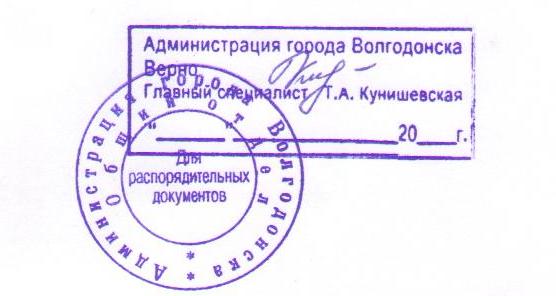 Приложениек постановлению Администрациигорода Волгодонскаот 18.04.2016 № 842Отчет об исполнении бюджета города Волгодонска за 1 квартал 2016 года(тыс. рублей)Управляющий делами							И.В. ОрловаПриложениек отчету об исполнении бюджета города Волгодонска за 1 квартал 2016 годаИНФОРМАЦИЯо ходе исполнения бюджета города Волгодонска за 1 квартал 2016 года Исполнение местного бюджета за 1 квартал 2016 года составило по доходам 926 242,9 тыс. рублей, или 25,1 процента к годовому плану, и по расходам 897 745,3 тыс. рублей (в том числе за счет собственных средств -335 232,0 тыс. рублей, за счет средств областного бюджета -562 513,3 тыс. рублей) или 23,8 процента к годовому плану. По сравнению с аналогичным периодом прошлого года объем поступлений собственных доходов бюджета города снизился на 37 202,4 тыс. рублей, или на 10,1 процента, из них по налогу, взимаемому в связи с применением упрощенной системы налогообложения снижение на 20 350,3 тыс. рублей в связи с отменой передачи в местные бюджеты норматива отчислений; по земельному налогу – на 16 464,6 тыс. рублей. Безвозмездные поступления возросли на 87 470,1 тыс. рублей, или на 17,2 процента. По расходам по сравнению с аналогичным периодом прошлого года увеличение составило 172 860,8 тыс. рублей, или на 23,8 процента. По итогам исполнения бюджета за 1 квартал 2016 года сложился профицит в сумме 28 497,6 тыс. рублей, в связи с тем, что доходы превысили расходы в связи с поступлением средств областного бюджета из – за особенностей исполнения бюджета в 1 квартале 2016 года.Налоговые и неналоговые доходы местного бюджета исполнены в сумме 330 693,7 тыс. рублей, или 21,0 процент к годовому плану. Наибольший удельный вес в структуре собственных доходов занимают: налог на доходы физических лиц – 149 759,3 тыс. рублей, или 45,3 процента, земельный налог – 75 173,3 тыс. рублей, или 22,7 процента, доходы от использования имущества, находящегося в государственной и муниципальной собственности – 45 720,0 тыс. рублей, или 13,8 процента.Безвозмездные поступления из областного бюджета за 1 квартал 2016 года составили 595 838,6 тыс. рублей. Средства областного бюджета направлены на предоставление мер по социальной поддержке отдельных категорий граждан, социальное обслуживание граждан пожилого возраста, на выплату пособий, денежные выплаты медицинскому персоналу, субвенции на получение общедоступного и бесплатного образования, мероприятия по приведению объектов города Волгодонска в состояние обеспечивающее безопасное проживание его жителей, строительство детских дошкольных учреждений. Расходы на социальную сферу, включая расходы на финансовое обеспечение муниципального задания, подведомственным учреждениям за 1 квартал 2016 года составили 734 198,3 тыс. рублей, или 25,5 процента годовых плановых назначений.На дорожное, лесное хозяйство, а также на развитие других отраслей экономики направлено 17 540,3 тыс. рублей, что составляет 10,1 процента годовых плановых назначений.На жилищно – коммунальное хозяйство направлено 95 891,8 тыс. рублей, что составляет 24,1 процента годовых плановых назначений.На реализацию муниципальных программ в 1 квартале 2016 года направлено 868 665,4 тыс. рублей, что составляет 96,8 процента от общего объема расходов местного бюджета за 1 квартал 2016 года.Просроченная кредиторская задолженность бюджета города Волгодонска по состоянию на 01.04.2016 года отсутствует.Бюджетная политика в сфере расходов бюджета города Волгодонска была направлена на решение социальных и экономических задач города, на обеспечение эффективности и результативности бюджетных расходов, на недопущение образования просроченной кредиторской задолженности. Начальник Финансового управления города Волгодонска								М.А. ВялыхНаименование показателейУтвержден-ные бюджетные назначения на годИсполненоНаименование показателейУтвержден-ные бюджетные назначения на годИсполнено123ДоходыНалоговые и неналоговые доходы1 574 889,4330 693,7Налоги на прибыль, доходы698 036,8149 759,3Налог на доходы  физических лиц698 036,8149 759,3Налоги на товары (работы, услуги), реализуемые на территории Российской Федерации 13 552,62 979,6Акцизы по подакцизным товарам (продукции), производимым на территории Российской Федерации13 552,62 979,6Налоги на совокупный доход112 468,128 008,7Единый налог на вмененный доход для отдельных видов деятельности104 323,123 473,5Единый сельскохозяйственный налог1 521,5909,9Налог, взимаемый в связи с применением патентной системы налогообложения6 623,53 625,3Налоги на имущество431 937,876 479,0Налог на имущество физических лиц61 055,11 305,7Земельный налог 370 882,775 173,3Государственная пошлина28 021,79 124,2Государственная пошлина по делам, рассматриваемым в судах общей юрисдикции, мировыми судьями25 113,05 513,3Государственная пошлина за совершение действий, связанных с приобретением гражданства Российской Федерации или выходом из гражданства Российской Федерации, а также с въездом в Российскую Федерацию или выездом из Российской Федерации32,00,0Государственная пошлина за государственную регистрацию, а также за совершение прочих юридически значимых действий 2 876,73 610,9Доходы от использования имущества, находящегося в государственной и муниципальной собственности232 371,145 720,0Доходы, получаемые в виде арендной либо иной платы за передачу в возмездное пользование государственного и муниципального имущества (за исключением имущества бюджетных и автономных учреждений, а также имущества государственных и муниципальных унитарных предприятий, в том числе казенных)219 620,843 187,1Платежи от государственных и муниципальных унитарных предприятий1 642,3375,0Прочие доходы от использования имущества и прав, находящихся в государственной и муниципальной собственности (за исключением имущества бюджетных и автономных учреждений, а также имущества государственных и муниципальных унитарных предприятий, в том числе казенных) 11 108,02 157,9Платежи при пользовании природными ресурсами1 384,01 898,2Плата за негативное воздействие на окружающую среду1 384,01 898,2Доходы от оказания платных услуг (работ) и компенсации затрат государства2 500,0694,1Прочие доходы от оказания платных услуг (работ) получателями средств бюджетов городских округов 2 500,0317,7Прочие доходы от компенсации затрат бюджетов городских округов0,0376,4Доходы от продажи материальных и нематериальных активов37 792,312 773,3Доходы от продажи квартир0,0318,3Доходы от реализации имущества, находящегося в государственной и муниципальной собственности (за исключением движимого имущества бюджетных и автономных учреждений, а также имущества государственных и муниципальных унитарных предприятий, в том числе казенных)8 000,01 604,2Доходы от продажи земельных участков, находящихся в государственной и муниципальной собственности29 792,310 850,8Штрафы, санкции, возмещение ущерба16 825,03 212,4Прочие поступления от денежных взысканий (штрафов) и иных сумм в возмещение ущерба16 825,03 212,4Прочие неналоговые доходы0,044,9Невыясненные поступления0,043,4Прочие неналоговые поступления 0,01,5Безвозмездные поступления 2 113 277,5595 549,2Безвозмездные поступления от других бюджетов бюджетной системы Российской Федерации2 113 277,5595 838,6Субсидии бюджетам бюджетной системы Российской Федерации (межбюджетные субсидии)333 635,464 908,2Субвенции бюджетам субъектов Российской Федерации и муниципальных образований1 771 736,8529 929,0Иные межбюджетные трансферты7 905,31 001,4Доходы бюджетов городских округов от возврата бюджетными учреждениями остатков субсидий прошлых лет0,00,6Возврат остатков субсидий, субвенций и иных межбюджетных трансфертов, имеющих целевое назначение, прошлых лет 0,0-290,0Итого доходов3 688 166,9926 242,9РасходыОбщегосударственные вопросы283 908,044 687,4Функционирование законодательных (представительных) органов государственной власти и представительных органов муниципальных образований17 100,73 057,9Функционирование Правительства Российской Федерации, высших исполнительных органов государственной власти субъектов Российской Федерации, местных администраций94 183,417 104,2Судебная система78,40,0Обеспечение деятельности финансовых, налоговых и таможенных органов и органов финансового (финансово-бюджетного) надзора23 725,24 008,5Резервные фонды1 000,00,0Другие общегосударственные вопросы147 820,320 516,8Национальная оборона165,012,6Мобилизационная подготовка экономики165,012,6Национальная безопасность и правоохранительная деятельность25 555,75 414,6Защита населения и территории от чрезвычайных ситуаций природного и техногенного характера, гражданская оборона25 555,75 414,6Национальная экономика174 014,217 540,3Общеэкономические вопросы205,337,2Сельское хозяйство и рыболовство1 209,453,3Лесное хозяйство1 278,60,0Транспорт 10 660,05 261,5Дорожное хозяйство (дорожные фонды)154 679,811 257,4Другие вопросы в области национальной экономики5 981,1930,9Жилищно-коммунальное хозяйство398 285,295 891,8Жилищное хозяйство218 960,157 009,1Коммунальное хозяйство16 274,6657,0Благоустройство83 711,220 853,2Другие вопросы в области жилищно-коммунального хозяйства79 339,317 372,5Охрана окружающей среды2 155,10,0Другие вопросы в области охраны окружающей среды2 155,10,0Образование1 699 106,1386 719,7Дошкольное образование747 588,8156 763,1Общее образование874 139,9218 391,7Молодежная политика и оздоровление детей30 259,11 578,4Другие вопросы в области образования47 118,39 986,5Культура, кинематография107 345,524 465,5Культура97 355,522 481,3Другие вопросы в области культуры, кинематографии 9 990,01 984,2Здравоохранение39 925,45 752,1Стационарная медицинская помощь23 802,82 546,9Амбулаторная помощь4 001,7598,5Другие вопросы в области здравоохранения12 120,92 606,7Социальная политика1 000 835,0309 431,7Пенсионное обеспечение6 844,52 564,9Социальное обслуживание населения73 844,512 404,1Социальное обеспечение населения757 437,3265 051,6Охрана семьи и детства121 145,022 412,8Другие вопросы в области социальной политики41 563,76 998,3Физическая культура и спорт30 289,47 829,6Массовый спорт24 085,86 557,1Другие вопросы в области физической культуры и спорта6 203,61 272,5Обслуживание государственного и муниципального долга6 139,30,0Обслуживание государственного внутреннего и муниципального долга6 139,30,0Итого расходов3 767 723,9897 745,3Дефицит (-), Профицит (+)-79 557,028 497,6Источники финансирования дефицитов бюджетов79 557,0-28 497,6Получение кредитов от кредитных организаций в валюте Российской Федерации70 000,00,0Изменение остатков средств на счетах по учету средств бюджетов9 557,0-28 497,6